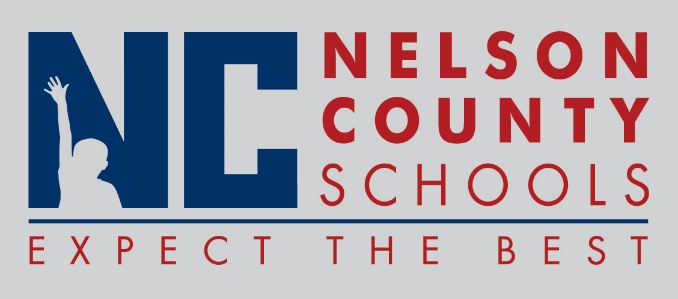 Decision PaperKSBA 2017 Summer Leadership Institute scheduled for July 7-8, 2017
Marriott Griffin Gate, Lexington KYRECOMMENDATION:   	Approve request for Board member(s) to attend the KSBA 2017 Summer Leadership Institute scheduled for July 7-8, 2017 in Lexington, KY.RECOMMENDED MOTION:  	I move that the Nelson County Board of Education approve request as presented.To:Nelson County Board of EducationFrom:Dr. Anthony Orr, Superintendentcc:Date:Re:Board Training ApprovalBoard MemberRegistrationHotelTravelDiane Berry233.00161.3447.12Diane Breeding233.00N/A54.72